Дидактические игры  для детейдошкольного возраста на тему«Я человек. Моё тело»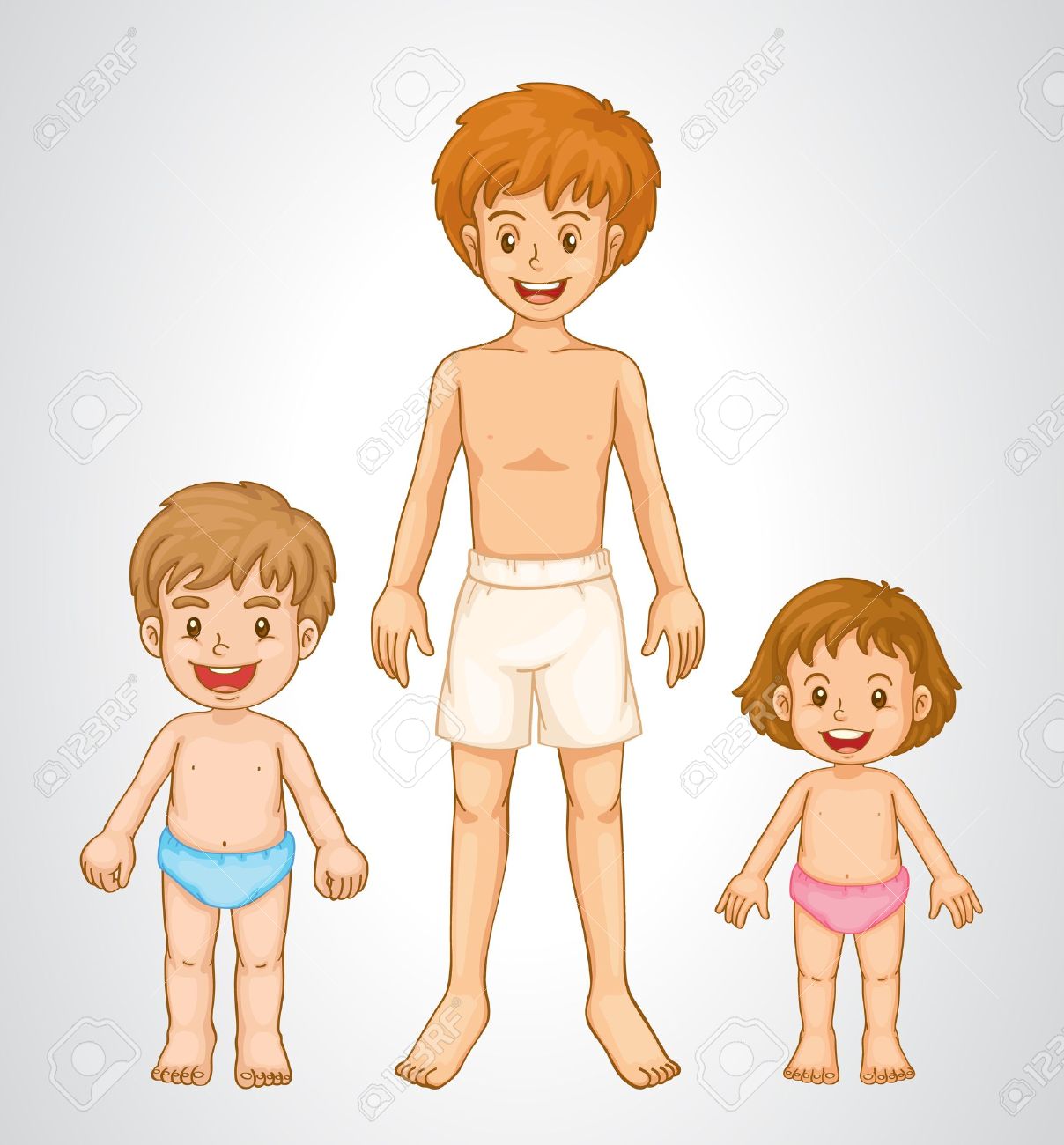 Малоподвижная игра «Попрыгай!».Цель: закрепить знания детей о частях тела, развивать мелкую и общую моторику тела.На каждую строчку стихотворения — четыре прыжка. Левой ножкой — прыг, прыг.Правой ножкой — прыг, прыг.Мы попрыгаем на двух: Ух, ух, ух, ух!Влево мы попрыгаем,Вправо мы попрыгаем.Мы вперед пойдемИ назад отойдем!Мы похлопаем в ладошиДружно, веселее.Наши ножки постучалиДружно, веселее.По коленочкам ударимТише, тише, тише.Наши ручки поднимайтесьВыше, выше, выше.Наши ручки закружились,Ниже опустились,Завертелись, завертелись И остановились.(Движения выполняем в соответствии с текстом).Дидактическая игра «Угадай по описанию».
Цель: закреплять знания детей о строении человека, частях тела, научить составлять описательный рассказ.
Дети составляют описательный рассказ о предложенном человеке, не показывая его другим детям. Рассказать, как он выглядит, что любит делать.Малоподвижная игра «Это я».Цель: закрепить знания детей о частях тела, развивать мелкую и общую моторику тела.Это глазки. Вот. Вот(показывают сначала левый, потом правый глаз)Это ушки. Вот. Вот.(берутся сначала за левое ухо, потом – за правое)Это нос. Это рот. (левой рукой показывают рот, правой – нос)Там спинка. Тут живот. (левую ладошку кладут на спину, правую – на живот)Это ручки. Хлоп. Хлоп.(вытягивают вперед обе руки, хлопают)Это ножки. Топ. Топ.(кладут ладони на бедра, топают)Ой, устали. Вытрем лоб. (правой ладонью проводят по лбу).Дидактическая игра «Определи на ощупь».Цель: упражнять умения детей в угадывании знакомых предметов на ощупь, называя признаки этого предмета.Содержание. Ребенок должен на ощупь определить предмет в «чудесном мешочке» и охарактеризовать его, выделяя как можно больше признаков. Воспитатель предлагает назвать цвет предмета и выясняет, почему невозможно это сделать. В целях усложнения игры в мешочек стоит положить лишь один предмет для угадывания, предварительно показав его остальным детям. За каждый правильный ответ вручается фишка.Малоподвижная игра «О левой и правой руке».Цель: закрепить знания детей о левой и правой руке, развивать мелкую и общую моторику тела.Смотрите-ка, вот две руки: правая и левая!(вытягиваем руки вперед, показывая)Они в ладоши могут бить – и правая, и левая!(хлопаем в ладоши)Они мне могут нос зажать – и правая, и левая!(по очереди зажимаем нос правой и левой рукой)Ладошкой могут рот прикрыть - и правая, и левая!(прикрываем рот той и другой)Дорогу могут показать – и правая, и левая!(показываем направление то правой, то левой рукой)И с правою, и с левою!(дружеское рукопожатие)И могут ласковыми быть и правая, и левая!Обнимут вас, ко мне прижмут – и правая, и левая!(обхватываем себя руками – обнимаем).Малоподвижная игра «Умею – не умею».Цель: закреплять знания детей о частях тела, активизировать внимание детей на свои умения и физические возможности своего организма.Содержание. В игре может участвовать любое количество детей (от 1 до 10). Ведущий бросает ребенку мяч и произносит: «Я умею» или «Я не умею». Ребенок, поймав мяч, должен продолжить фразу, объяснив, почему он умеет (что ему помогает) или не умеет (может ли научиться) это делать, и вернуть мяч ведущему. Например: «Я умею бегать, потому что у меня есть ноги», «Я не умею летать, потому что у меня нет крыльев».Дидактическая игра «Найди пару».Цель: закреплять знания детей о частях тела, упражнять детей в подборе одинаковых пластин, сравнивая их поверхности благодаря тактильным ощущениям (с завязанными глазами).Содержание. Перед детьми кладут пластины, обклеенные фольгой, бархатной бумагой, мехом, фланелью, шелком, а также металлические и деревянные пластины. Дети выбирают по одной пластине, а затем по очереди на ощупь ищут вторую такую же.Примечание. Ребенок должен объяснить, что помогло ему правильно определить разные материалы.Игровое упражнение «Кто быстрее сосчитает пуговицы».Цель: активизировать внимание детей на том, что большое количество задействованных в работе анализаторов облегчают выполнение любой работы.Содержание. Ребенку предлагают сосчитать количество пуговиц на своей рубашке (кофте, платье, пальто, шубе) двумя способами: только на ощупь или ощупывая и глядя на них.Примечание. Побеседовать с детьми о том, в каком случае, получается, считать быстрее и почему.Дидактическая игра «Определи по звуку».Цель: упражнять органы слуха в определении и различении разных звуков.Содержание. Для проведения игры дети делятся на две команды и садятся спиной к воспитателю. Воспитатель с помощью различных предметов и инструментов имитирует различные звуки. Для этого можно использовать музыкальные инструменты, бумагу, фольгу, надувной воздушный шар, стеклянную и металлическую посуду, насос для накачивания мячей, резиновую игрушку-пищалку и др. Игроки каждой команды по очереди угадывают звук. Выигравшей считается команда, давшая больше правильных ответов и допустившая меньше ошибок. За каждый правильный ответ команда получает фишку.Дидактическая игра «Кто сказал - Мяу?»Цель: тренировать органы слуха и активизировать внимание и слуховую память детей.Содержание. Водящий, стоя спиной к игрокам, должен определить, кто его позвал (или произнес слово «мяу»). В случае правильного ответа место ведущего занимает ребенок, чей голос был определен.Для усложнения игры детям можно раздать по погремушке. Воспитатель указывает на очередного игрока, который должен погреметь своей погремушкой. Водящий определяет, кто из участников игры погремел погремушкой. При этом водящий может стоять в кругу, глаза должны быть у него закрыты.Игровое упражнение «Поговорим без слов».Цель: упражнять детей в понимании смысла некоторых жестов, позы, мимики человека.Содержание. Воспитатель предлагает детям отгадать значение его жестов (приветствие, прощание, угроза и пр.), мимики (удивление, радость, злость и пр.), позы (растерянность, усталость, благополучие и пр.). Затем ребятам дается задание привести примеры использования различных жестов, изменения позы и мимики с целью понимания друг друга без слов.Дидактическая игра «Скажи наоборот».Цель: закрепить знания детей о частях тела человека, употребление в речи детей антонимов.Большой мальчик – маленький мальчик,Чистый нос – грязный нос,Детский голос – взрослый голос,Короткий волос – длинный волос,Сухой пот – мокрый пот.Тяжёлый – лёгкийХолодный – тёплыйСильный – слабыйУмный – глупыйХороший – плохойВесёлый - грустныйЧистый – грязныйДидактическая игра «Не пропусти свой звук».Цели: закреплять знания детей о частях тела, развивать фонематический слух детей.Содержание. Воспитатель предлагает каждому ребенку побыть домиком какого-то звука (дети сами выбирают и называют, чьим домиком они будут). Для этого они выбирают нагрудный знак с изображением любого звука русского языка ([р], [о], [y] и т.д.). В процессе слушания стихотворения (рассказа) дети определяют первый звук каждого слова. Услышав слово со «своего» звука, ребенку нужно быстро встать и сесть на место. Воспитатель следит за правильностью выполнения задания.Малоподвижная игра «Назови ласково».Цель: закреплять знания о человеке, частях тела, умение образовывать существительные с уменьшительно-ласкательными суффиксами.Воспитатель кидает ребёнку мяч и называет предмет, дети кидают мяч обратно и называют этот же предмет ласково. Воспитатель – папа, ребёнок - папочка и т.д.Мама — мамочка, сын— сыночек, дочка — доченька,нога — ножка, глаз — глазик, волос — волосок, ноготь — ноготок, сердце — сердечко, тело — тельце, голова — головка, головушка, рука — ручка, рученька, нога — ножка, ноженька, палец — пальчик, глаз — глазик, глазок,уши — ушки, шея — шейка, нос — носик, рот — ротик, роток, зуб — зубик, зубок, губа — губка, язык — язычок,пятка — пяточка, локоть — локоток, плечо — плечико,спина — спинка, живот — животик, щека — щечка, лицо — личико, ладонь — ладошка, голос — голосок.Настольно – печатная игра «Собери картинку».Цель: закреплять знания детей о строении человека, частях тела, развивать логического мышление, кругозор, познавательный интерес и речевую активность.
Материал: карточки с изображением человека, разрезанные на несколько частей.
Детям раздают игровые карточки, разрезанные на 2, 3, 4 части (в соответствии с возрастом и способностями ребёнка). Собрав картинку, ребёнок рассказывает, что он собрал.Малоподвижная игра «Что можно кушать?».Цель: закреплять знания детей о частях тела, развивать знания о пользе употребляемых продуктов для детских зубок.Дети встают в круг. Водящий взрослый или ребенок (в зависимости от возраста детей группы) называет предметы, продукты. (Например: камень, булка, котлета, косточка, палец, орех и т. д.). Дети говорят «да» и поднимают руки вверх, если это можно кусать зубами, или говорят «нет» и приседают, если это нельзя кусать зубами.Дидактическая игра «Найди по описанию».Цель: закреплять знания детей о частях тела, о строении человека, способствовать развитию наблюдательности, памяти и внимания ребенка.Воспитатель описывает человека с картинки, как одет, что делает, дети называют кто это за человек (мама, папа, бабушка, ребёнок, человек какой – нибудь профессии). Игру проводит с опорой на картинки.Дидактическая игра «Доскажи словечко».Цель: закреплять знания детей о частях тела, развивать внимание, память.Есть всегда у людей,
Есть всегда у кораблей. (Нос)Брат с братом через дорожку живут,
А друг друга не видят. (Глаза)Тридцать два молотят,
А один поворачивает. (Язык и зубы)Красные двери в пещере моей.
Белые звери сидят у дверей.
И мясо, и хлеб - всю добычу мою
Я с радостью белым зверям отдаю. (Рот, зубы)Пять братьев:
Годами равные, ростом разные. (Пальцы)Две соседки-красавицы
Встретиться пытаются,
Поболтать, посмеяться,
О своём пошептаться,
Но гора на их пути —
Не перелезть, не обойти. (Щеки)На лице цветёт,
От радости растёт. (Улыбка)У двух матерей по пяти сыновей,
И одно имя всем. (Рука и пальцы)Рассыпались песчинки
На щечках у Маринки. (Веснушки)На ночь два оконца сами закрываются,
А с восходом солнца сами открываются. (Веки и глаза)Если б не было его,
Не сказал бы ничего. (Язык)Не сеют, не сажают – сами вырастают. (Волосы)Всю жизнь друг друга догоняют,
а обогнать не могут. (Ноги)Дидактическая игра «Игра в загадки».Цель: закреплять знания детей о частях тела, закреплять умения детей отгадывать загадки по определённым признакам, развивать у детей связную речь, мышление.На земле он всех умней,Потому и всех сильней. (Человек)Стоят два кола,
На колах – бочка,
На бочке – кочка,
На кочке – лес дремучий.(Человек)
И у бабушки есть, И у дедушки есть,И у мамы есть, И у папы есть,И у дочки есть, И у внучки есть,И у лошадки есть, И у собачки есть,Чтобы его узнать,Надо вслух назвать. (Имя)День и ночь стучит оно,
Словно бы заведено.
Будет плохо, если вдруг
Прекратится этот стук. (Сердце)Одна другой касается —
Хлопок получается. (Ладонь)Два брата в разлуке
Скучают друг о друге,
А сойдутся вместе —
Сердятся и хмурятся. (Брови)Крутая скала
В косогоры вросла,
Над кручей лес
Возрос до небес. (Лоб)Пятерка братьев неразлучна,
Им вместе никогда не скучно.
Они работают пером,
Пилою, ложкой, топором. (Пальцы)Дидактическая игра «Доскажи словечко».Цель: закреплять знания детей о частях тела, развивать внимание, память.М. Ефремов «Тело человека»Что такое наше тело?Что оно умеет делать?Улыбаться и смеяться,Прыгать, бегать, баловаться…Наши ушки звуки … слышат.Воздухом наш носик … дышит.Ротик может … рассказать.Глазки могут … увидать.Ножки могут быстро … бегать.Ручки все умеют … делать.Пальчики хватают … цепкоИ сжимают крепко-… крепко.Чтобы быть здоровым … телу,Надо нам зарядку … делать.Ручки мы поднимем: «Ох!»,Сделаем глубокий … вдох!Наклонимся вправо-влево…Гибкое какое тело!И в ладошки вместе: «Хлоп!»И не хмурь красивый … лоб!Потянулись-потянулись…И друг другу … улыбнулись.Как владеем мы умелоЭтим стройным, сильным … телом!Дидактическая игра «Один – много».Цель: закреплять знания детей о строении человека, частях тела, учить детей образовывать формы множественного числа существительных.Воспитатель показывает картинку с изображением человека, или часть тела (ухо, нос, нога), и просит детей назвать.
Голова — две головы — голов,рука — две руки — рук,нога — две ноги — ног,ступня — две ступни — ступней,палец — два пальца — пальцев,глаз — два глаза — глаз,ухо — два уха — ушей,нос — два носа — носов, рот — два рта — ртов,зуб — два зуба — зубов,язык — два языка — языков,пятка — две пятки — пять пяток,колено — два колена — колен,локоть — два локтя — локтей,плечо — два плеча — плечей,спина — две спины — спин,живот — два живота — животов,волос — два волоса — волос,щека — две щеки — щек,лицо — два лица — лиц,лоб — два лба — лбов,ноготь — два ногтя — ногтей,ресница — две ресницы — ресниц,голос — два голоса — голосов.Малоподвижная игра «Игра в слова».Цель: закреплять знания о строении человека, частях тела , развивать словарный запас детей, развивать быстроту мышления.Дети хлопают в ладоши, услышав слово, подходящее к слову «Человек. Моё тело».Январь, нос, шея, воробей, коленка, понедельник, сова, волосы, веки, гуси, утро, глаза, локоть, водитель, синица, голос, уши, май, лето, ворона, живот, снегирь, ногти, язык, солнце, курица, нос, вторник, пятка, пальчик, август, дрозд, сердце, берёза, октябрь, слюна, жаворонок, лебедь, ноябрь, рука, нос, голубь, перепёлка, ресницы, декабрь, ноги.Настольно – печатная игра «Тени».Цель: закреплять знания детей о человеке, частях тела, умения находить их по контурным изображениям, развивать навыки классификации, зрительное восприятие, память и мелкую моторику.Воспитатель рассказывает детям, что произошла путаница, солнышко отпечатала тени, а к какому человеку она подходит, совсем не знает, помогите найти людей по их контурным изображениям.Настольно - печатная игра «Разрезные картинки».Цель: закреплять знания детей о человеке, частях тела, развивать умения детей складывать изображения.Педагог предлагает детям сложить рисунки людей из разрезных картинок.Дидактическая игра «Кого не стало?».Цель: закреплять знания детей о человеке, частях тела, учить образовывать слова-существительные в родительном падеже.На доске или на столе выкладывают картинки 5-6 разных людей, предлагают детям назвать все изображенные картинки и  запомнить  их. Затем просят детей закрыть глаза, в это время педагог убирает одну из картинок. Дети открывают глаза и называют, какого человека не стало. Например: «Не стало строителя», и т. д.Дидактическая игра «Четвертый лишний».Цель: закреплять знания детей о человеке, частях тела,, развивать логическое мышление, память.Голова, шапка, ладонь, шея.Варежки, пальцы, нога, ладонь. Нога, стопа, сапоги, колено.Глаза, нос, рот, очки.Волос, дом, ноготь, сердце.Тело, рука, папа, губа.Язык, живот, локоть, сова.Голос, лицо, листик, ладошка.Ступня, палец, глаз, снег.Ухо, нос, рот, носорог.Зуб, язык, ёж, пятка.Колено, локоть, плечо, кисель.Спина, живот, волос, колос.Щека, лицо, небо, лоб.Ноготь, ресница, синица, голос.Малоподвижная игра «Помощники».Цель: закрепить знания детей о человеке, его частях тела, описывать действия, которые они совершают.Воспитатель бросает мяч, ребёнок ловит мяч и отвечает, какие действия они совершают.Головой мы (что делаем?) — думаем.Глазами (что делают) – смотрят книгу.
Руками (что делают) – играют в игрушки.
Ноги – бегают по улице.
Волосы – заплетают в косу.
Сердце – стучит.
Нос – чувствует запахи.ушами ... — слушаем;носом ... — дышим, нюхаем;ртом ... — едим, пьем, говорим;руками ... — берем, держим, трогаем, рисуем;ногами ... — ходим, бегаем, прыгаем.
Дидактическая игра «Назови, кого ты видишь».Цели: закреплять знания о строении человека, уметь быстро находить изображение людей в зашумленном рисунке (когда один эскиз наложен на другой), называть его.Педагог предлагает детям рисунки, на которых контуры разных людей (4—5) наложены друг на друга. Дети должны назвать всех, кто спрятался на картинках, обводя их контур. Затем педагог раздает готовые контуры приборов и предлагает детям самим сделать подобные рисунки, поменяться ими и отгадать, у кого что получилось.Дидактическая игра «Составление рассказа-описания».Цель: учить детей составлять рассказ-описание о человеке с опорой на план-схему, развивать речь детей.Дети составляют рассказ о человеке по плану.Дидактическая игра «Здоровый малыш».Цель: познакомить детей с правилами личной гигиены и правильным, бережным отношением к своему здоровью.Ведущий раздает большие карточки детям и показывает маленькие карточки. Тот, у кого подходит эта карточка объясняет «хорошо это или плохо».Выигрывает тот, кто быстрее заполнит свою большую карточку.Дидактическая игра «Одень ребят на прогулку».Цель: закрепить знания детей о человеке, формировать умение различать предметы одежды в зависимости от времени года; развивать мелкую моторику рук. Развивать грамматически правильную речь.Материал: фигурки мальчика и девочки из картона, бумажная одежда.Вариант 1. Ведущий задаёт время года, а игроки одевают фигурки детей в соответствующею одежду. Ведущий проверяет правильность выполнения задания, в случаи ошибок исправляет их, объясняя свои действия.Вариант 2. Дети сами, между собой, договариваются – в одежду какого сезона будут одевать фигурки. После выполнения задания объясняют свой выбор одежды.Дидактическая игра «Скажи со словом «нет»».Цель: закреплять знания о человеке, частях тела, умение образовывать существительные в родительном падеже.Мама — нет мамы, рука, нога, ногти, глаз, ухо, колено, волосы, ребёнок, дедушка, спина, живот, нос, язык, пальцы.Дидактическая игра «Что сначала - что потом (режим дня)».Цель: закреплять представления о том, что соблюдение правильного режима дня полезно для здоровья. Формировать умение связно, последовательно объяснять свои действия.Материал: сюжетные картинки с изображением действий, характерных для определенного периода суток.Описание: предложить ребёнку разложить картинки в правильной последовательности, объяснить свой выбор.Дидактическая игра «Лабиринты здоровья».Цель: закреплять знания о предметах личной гигиены и их предназначении. Учить детей видеть границы рисунка (в данном случае дорожки, вести линии не отрывая пальца от картинки; развивать мышление, логику, глазомер, усидчивость, волю; приучать охватывать всю картинку целиком, мысленно строить маршрут «путешествия».Материал: карточки с изображением лабиринтов.Описание: перед ребёнком ставится задача: найти дорогу от предмета личной гигиены до части тела, для которой он предназначен. Объяснить, как и для чего используется данный предмет.Дидактическая игра «Вредно – полезно».Цель: формировать представления о мерах профилактики и охраны здоровья. Развивать зрительное восприятие, произвольное внимание, логическое мышление, грамматически правильную речь.Материал: парные карточки противоположные по значению к здоровью, фишки-картинки с изображением действий вредных или полезных в той или иной ситуации.Вариант 1. Ребёнку предлагается рассмотреть картинки, и определить: на каких из них изображены действия, вредящие здоровью человека, а на каких наоборот являющиеся полезными.Вариант 2. Ребёнку предлагаются парные карточки противоположные по значению к здоровью. Ему необходимо заполнить пустые окошки на них фишками-картинками, соответствующими условиям заданной ситуации.Дидактическая игра «Чудесный мешочек».Цель: закреплять знания о предметах личной гигиены и их предназначении. Развивать тактильные ощущения, словесно - логическое мышление, память, грамматически правильную речь.Материал: мешок, расчёска, зубная щётка и паста, мыло, шампунь, мочалка, носовой платок, полотенце, ножницы.Описание: дети на ощупь угадывают предметы личной гигиены и рассказывают, для чего они предназначены, и как ими пользоваться.Дидактическая игра «Правила гигиены».Цель: закреплять знания о предметах личной гигиены и их предназначении. Развивать память, внимание.С помощью считалки выбирается водящий, он выходит из группы. Воспитатель с детьми договаривается, кто и что будет изображать. Затем водящего приглашают, дети по очереди показывают навыки гигиены при помощи жестов и мимики. Ведущий должен отгадать, что показывают дети: умывание, чистку зубов, обтирание, причёсывание, купание.Дидактическая игра «Полезная и вредная еда».Цель: закрепить представление детей о том, какая еда полезна, какая вредна для организма.Оборудование: карточки зелёного и красного цвета; предметные картинки с изображением продуктов питания (торт, лимонад, копчёная колбаса, пирожные, конфеты, чёрный хлеб, каша, молоко, варенье, сок, овощи, фрукты); поощрительные значки (вырезанные из цветного картона яблоко, морковка, груша).Детям раздают картинки с изображением различных продуктов питания. Под зелёную картинку положить картинки с полезной едой, а под красную – с вредной, дети должны быть внимательны, в случае ошибки исправления не допускаются. Верное решение игровой задачи поощряется значком.Дидактическая игра «От младенца до старика».
Цель: закрепить представления детей о обо всех возрастных периодах человека (а также периоде, в котором находятся они): детстве, юности, зрелости и старости; уметь находить внешние различия у людей разного возраста, называть некоторые отличия в поведении, деятельности и образе жизни.Материал: картинки людей разного периода человека.
Педагог предлагает детям «прокатиться в машине времени». Сначала назвать, в каком возрасте дети находятся сейчас, сколько им лет. Затем «отправиться в прошлое», найти картинки в младенческом и раннем возрасте, разложить их в возрастающей последовательности, начиная с самой ранней.
Потом из предложенных картинок людей разного возраста выложить «поезд жизни» от младенца до старика.Дидактическая игра «Азбука здоровья».Цель: систематизировать представления детей о здоровье и здоровом образе жизни, развивать речь, внимание, память.Воспитатель называет правило, а ребёнок находит карточку – иллюстрацию этого правила. Или воспитатель показывает карточку, ребёнок говорит, что нужно делать в данной ситуации.Например: по утрам надо чистить зубы (ребёнок находит эту картинку) и т.д. (ходьба босиком, солнечные ванны, катание на санках, обливание и др.)Дидактическая игра «Чистоплотные дети».Цель: проверить знания детей о предметах гигиены и их назначении.Воспитатель говорит детям, что хочет убедиться в том, что они чистоплотные и аккуратные: пусть они скажут, что нужно для того, чтобы волосы, руки и лицо были чистыми (чем больше они смогут об этом рассказать, тем лучше).Затем воспитатель говорит: «Руки». Дети, которых она вызывает, отвечают: «Мыло, щетка, полотенце».Подобным же образом дети реагируют на слова «волосы» (гребень, щетка, ножницы, шампунь, мыло, «купание» (ванна, полотенце, душ, умывальник, губка, мыло и пр.).Дидактическая игра « Моё лицо».Цель: учить познанию самого себя, своей индивидуальности. Обучать детей составлению лица человека (с использованием различных предметов). Развивать мелкую моторику рук. Закреплять понятия детей о цвете (голубые, зеленые, серые, карие глаза). Закреплять представление о частях лица. Развивать тактильные ощущения.Содержание. Используя различные материалы, дети составляют человека или его лицо; дают описательный рассказ о лице, его форме и т.д.Дидактическая игра «Мальчики и девочки».Цель: закрепить знания детей о различиях между мальчиками и девочками, что мальчики будут папами, а девочки мамами, уметь находить сходство и различие между детьми и взрослыми разного пола во внешнем виде, поведении и деятельности.Материал: картинки с изображением детей и взрослых разного пола с выделением особенностей внешнего вида, одежды, деятельности; картинки с изображением разных видов женской и мужской одежды, предметов деятельности.Педагог предлагает двум группам детей посоревноваться в наблюдательности. Дети должны из серии предложенных картинок выбрать те, на которых изображены лица определенного пола, деятельность, которой они занимаются преимущественно, предметы быта, одежды и игрушки; рассказать, почему выбраны именно эти картинки. Выигрывает та группа, которая выполнила задание быстрее и правильнее.Малоподвижная игра «Ты – моя частичка».Цель: систематизировать представления детей о частях тела, развивать речь, внимание, память.Материал: мяч.Воспитатель бросает мяч каждому ребёнку, задавая вопрос.Я – личико, ты – моя частичка. Ты кто? (глаза, бровь, нос и т. д.)Я – голова, ты – моя частичка. Ты кто? (волосы, уши)Я – туловище, ты – моя частичка. Ты кто? (спина, живот.)Я – нога, ты – моя частичка. Ты кто? (стопа, пальцы ног, коленка).